Телефоны доверия«Телефон доверия» по вопросам профилактики коррупционных и иных правонарушений в Администрации Губернатора Свердловской области НОМЕР «ТЕЛЕФОНА ДОВЕРИЯ» 
8(343) 370-72-02 «Телефон доверия» функционирует круглосуточно в автоматическом режиме и оснащен системой записи поступающих сообщений («функция автоответчик») Порядок направления сообщений о фактах коррупции 
на «телефон доверия»При обращении на «телефон доверия» гражданину после звукового сигнала необходимо назвать свою фамилию, имя, отчество, представляемую организацию (в случае, если сообщение передается от имени организации), передать сообщение об известных Вам конкретных фактах коррупции и иных нарушениях коррупционного законодательства государственными гражданскими служащими и работниками Администрации Губернатора Свердловской области. Конфиденциальность обращения гарантируется.«Телефон доверия» по вопросам профилактики коррупционных и иных правонарушений в Администрации городского округа Сухой ЛогНОМЕР «ТЕЛЕФОНА ДОВЕРИЯ» 
8(34373) 4-45-16Работа «телефона доверия» организована в соответствии с Планом противодействия коррупции в городском округе Сухой Лог. По «телефону доверия»Граждане могут информировать о выявленных фактах коррупции среди муниципальных служащих. Время работы «телефона доверия»: 
с понедельника по четверг – 08.00 – 17.15,в пятницу – 08.00– 16.00  Телефон доверия для детей, подростков, родителей, педагогов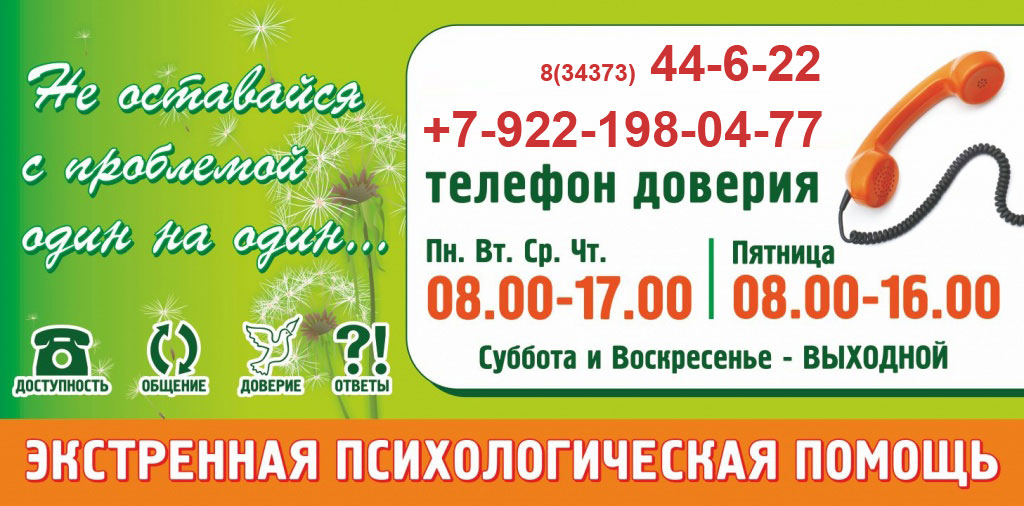 